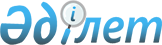 Об образовании рабочей группы для выработки предложений по созданию
металлургического кластера в Павлодарской области
					
			Утративший силу
			
			
		
					Распоряжение Премьер-Министра Республики Казахстан от 7 июля 2006 года N 192-p. Утратило силу постановлением Правительства Республики Казахстан от 31 мая 2007 года N 442



      


Сноска. Распоряжение Премьер-Министра Республики Казахстан от 7 июля 2006 года N 192-p утратило силу постановлением Правительства Республики Казахстан от 31 мая 2007 года N


 
 442 
.

      Для выработки предложений по созданию металлургического кластера в Павлодарской области:




      1. Создать рабочую группу в следующем составе:

Школьник             -  Министр индустрии и торговли Республики



Владимир Сергеевич      Казахстан, руководитель

Баталов              -  вице-министр индустрии и торговли



Аскар Булатович         Республики Казахстан, заместитель



                        руководителя

Кульсеитов           -  директор Департамента индустриальной



Айдын Женисович         политики Министерства индустрии и торговли



                        Республики Казахстан, секретарь 

Мамин                -  Министр транспорта и коммуникаций



Аскар Узакпаевич        Республики Казахстан

Балиева              -  Министр юстиции Республики Казахстан



Загипа Яхяновна

Искаков              -  Министр охраны окружающей среды



Нурлан Абдильдаевич     Республики Казахстан

Нурпеисов            -  аким Павлодарской области



Кайрат Айтмухамбетович

Кусаинов             -  вице-министр экономики и бюджетного



Марат Апсеметович       планирования Республики Казахстан

Смаилов              -  вице-министр финансов



Алихан Асханович        Республики Казахстан

Акчулаков            -  вице-министр энергетики и минеральных



Болат Уралович          ресурсов Республики Казахстан

Рахметов             -  председатель Налогового комитета



Нурлан Кусаинович       Министерства финансов Республики



                        Казахстан

Шакиров              -  председатель Комитета таможенного 



Аскар Оразалинович      контроля Министерства финансов 



                        Республики Казахстан

Келимбетов           -  председатель правления акционерного



Кайрат Нематович        общества "Фонд устойчивого развития



                        "Казына"

Сембин               -  президент акционерного общества



Аскар Болатович         "Банк Развития Казахстана"

Заурбекова           -  вице-президент Евразийской промышленной



Зауре Галимовна         ассоциации

Ибрагимов            -  президент акционерного общества 



Алмаз Турдыметович      "Алюминий Казахстана"




      2. Рабочей группе в месячный срок внести в Правительство Республики Казахстан предложения по созданию металлургического кластера в Павлодарской области.

      

Премьер-Министр


					© 2012. РГП на ПХВ «Институт законодательства и правовой информации Республики Казахстан» Министерства юстиции Республики Казахстан
				